KUALITAS HIDUP PADA LANSIADI WILAYAH KERJA PUSKESMAS PEKAUMANBANJARMASINNASKAH PUBLIKASI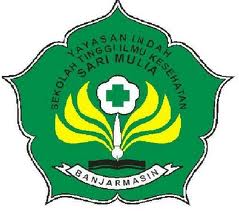 Oleh Susanti NIM: 12.IK.238PROGRAM STUDI ILMU KEPERAWATANSEKOLAH TINGGI ILMU KESEHATAN SARI MULIA BANAJRMASIN2016